ПОСТАНОВЛЕНИЕАДМИНИСТРАЦИИ ЮГО-СЕВЕРНОГО СЕЛЬСКОГО ПОСЕЛЕНИЯТИХОРЕЦКОГО РАЙОНАот 23.03.2020                                                                                                        №  31станица Юго-СевернаяО внесении изменения в постановление администрации Юго-Северного сельского поселения Тихорецкого района от 29 июля 2010 года № 50         «О совете по предпринимательству в Юго-Северном сельском поселении Тихорецкого районаВ целях уточнения состава Совета по предпринимательству в Юго-Северном сельском поселении  Тихорецкого района п о с т а н о в л я ю:1.Внести в постановление администрации Юго-Северного сельского поселения Тихорецкого района от  29 июля 2010 года № 50 «О совете по предпринимательству в Юго-Северном сельском поселении Тихорецкого района»(с изменениями от 07 июля 2018 года № 46) изменение:1.1.В приложении № 1 слова «Лопатина Ольга Алексеевна» заменить на «Аулова Оксана Сергеевна».2.Постановление вступает в силу со дня его подписания.Глава Юго-Северного сельскогопоселения Тихорецкого района                                                                А.В. Аулов  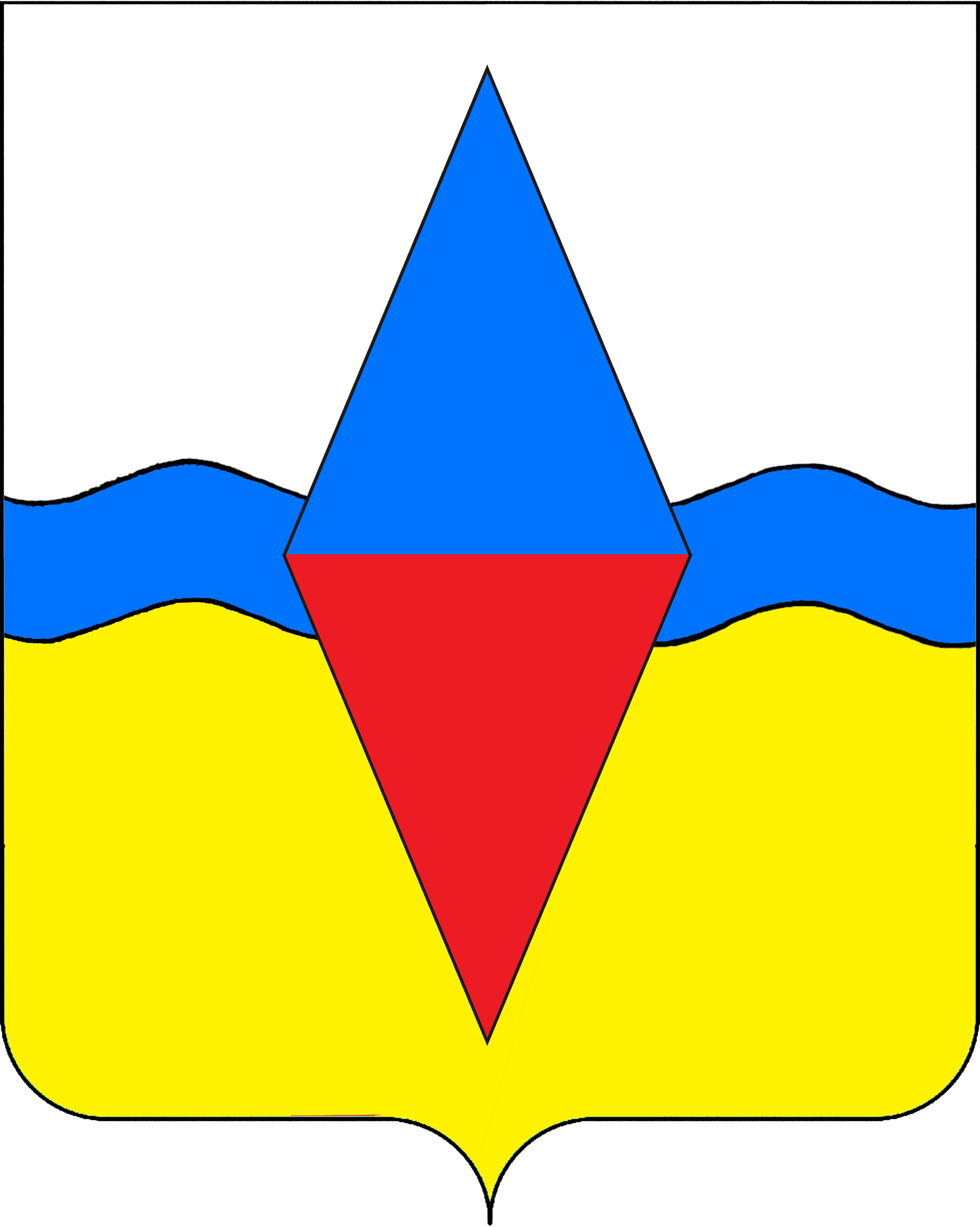 